107學年度辦理家庭教育8大議題活動場次時間講題對象照片18月22日新生始業輔導七年級新生性平教育活動：身體界線我懂你學生28月29日(三)備課日生命教育：溝通無障礙，生活更精彩全校教職員工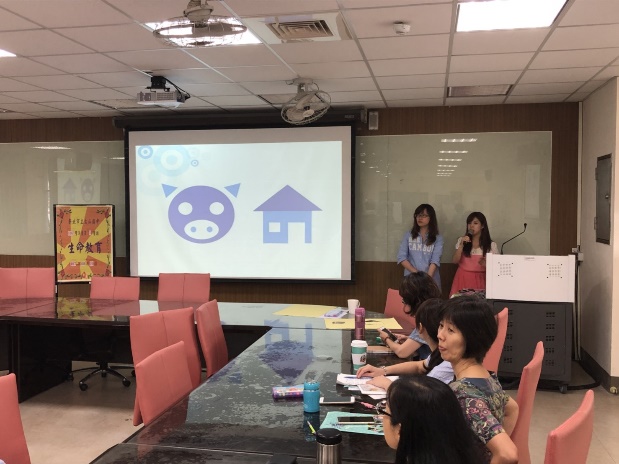 39月10日(一)8:15-09:00學生網路成癮之辨識與輔導全校教職員工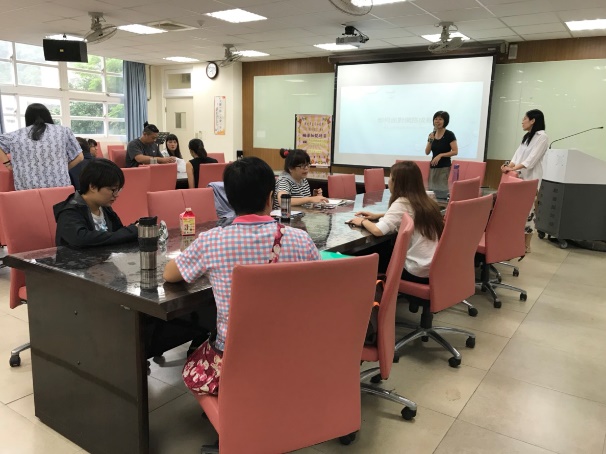 49月15日(六)10：00-11：30讓天賦自由—談家長如何幫助孩子找到方向與熱情林易寬老師 主講家長、全校教職員工、社區人士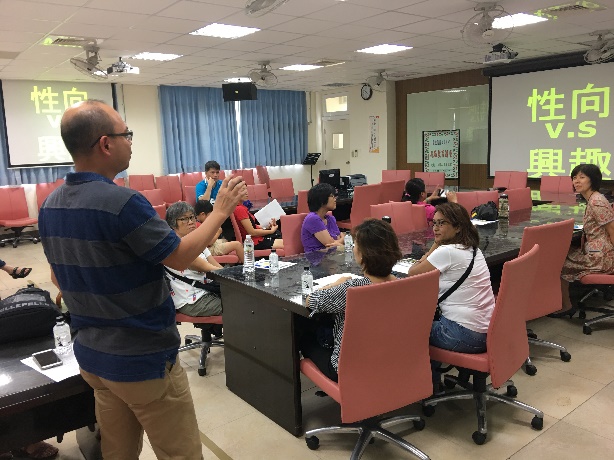 59月19日(三)班會家庭教育宣導：身體有界限黃筱涵老師 主講學生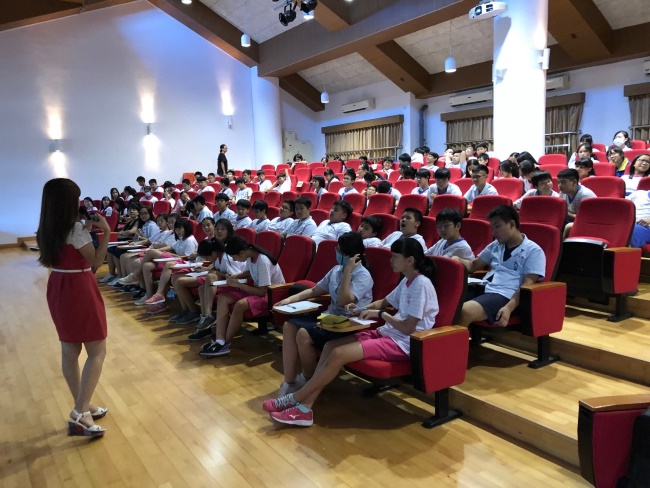 610月3日(三)19：00-21：00家長不抓狂，親子教養有妙法吳澄波老師 主講家長、全校教職員工、社區人士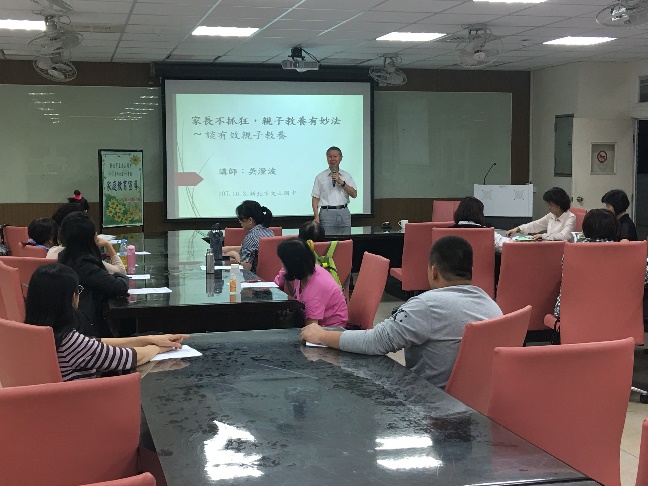 710月15日(一)8:15-09:00兒少保護：家庭暴力之辨識與輔導蔡宜寧心理師 主講全校教職員工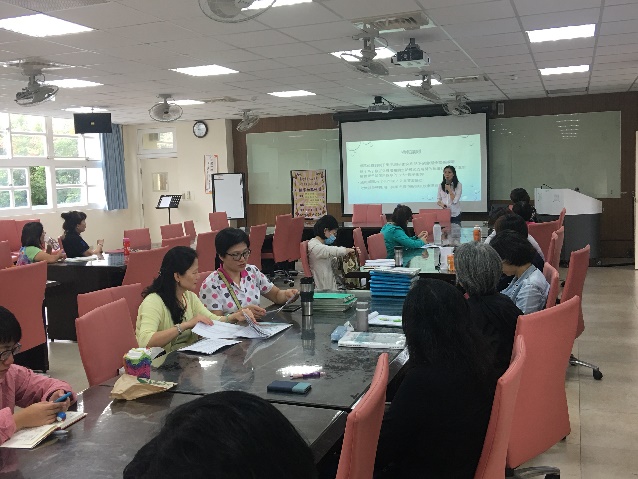 811月8日(四)19：00-21：00家長如何與孩子談性說愛陳欣君健促師 主講家長、全校教職員工、社區人士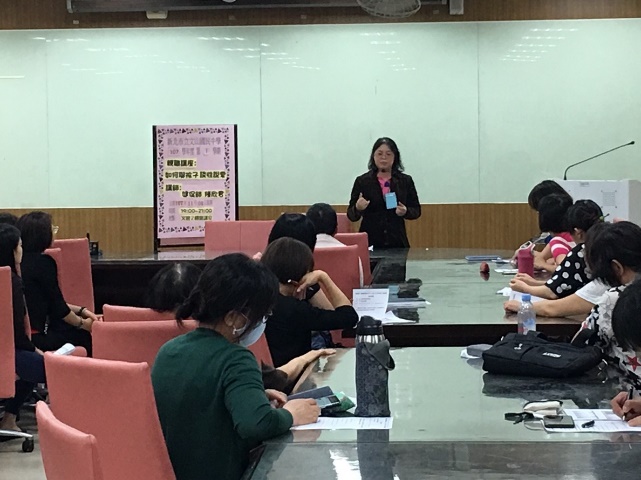 911月14日(三)班會性平教育宣導林宜旻老師 主講學生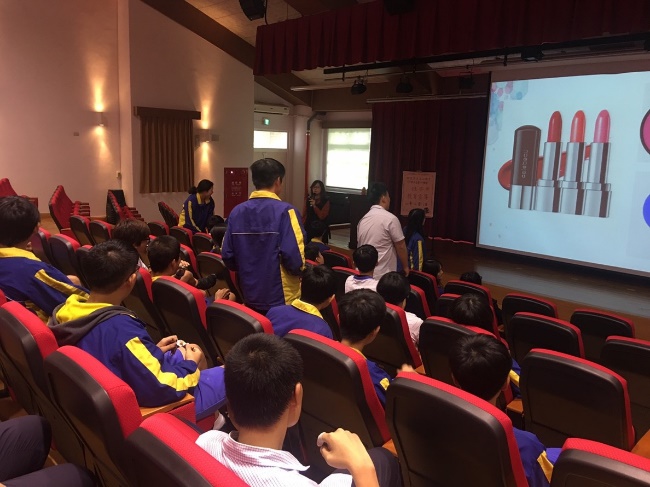 1012月5日(三)19：00-21：00「聽話」的藝術，家庭溝通的智慧-黃聰濱老師 主講家長、全校教職員工、社區人士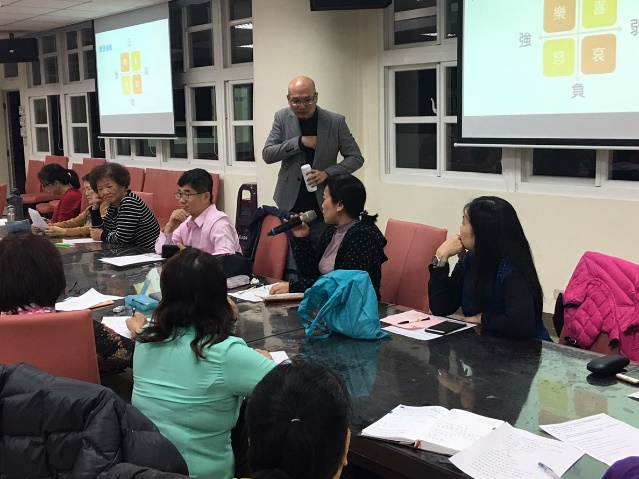 1112月12日(三)班會生命教育與生涯發展宣導：何等美意何美意老師 主講學生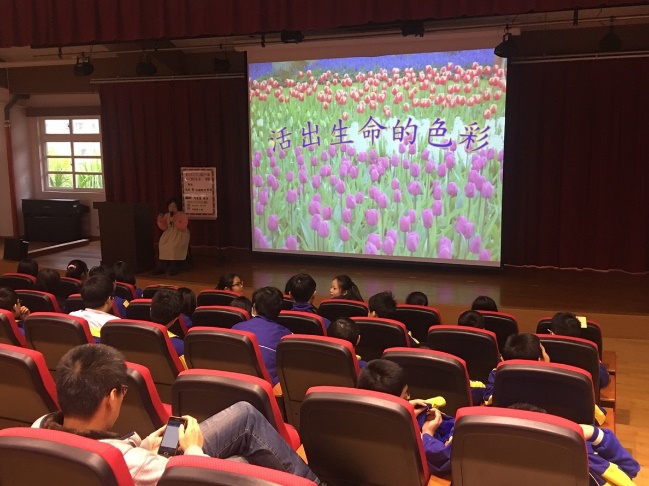 123月8日(五)家長日108學年度多元適性升學宣導講座家長、全校教職員工、社區人士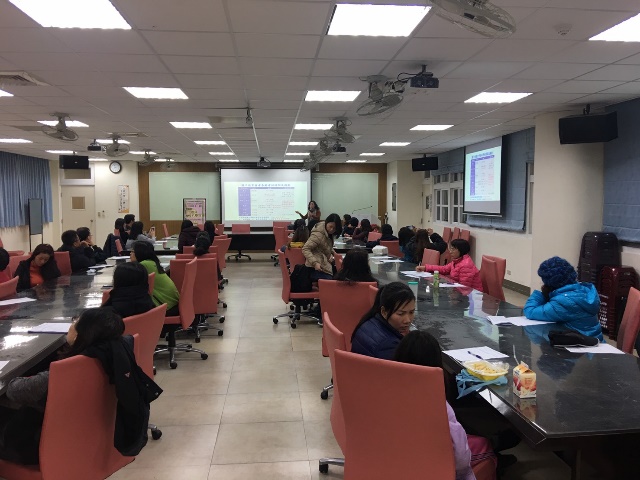 133月11日(一)8:15-09:00教師輔導知能研習(1)：性平搜查線線(性評法規與輔導)專輔林宜旻老師 主講全校教職員工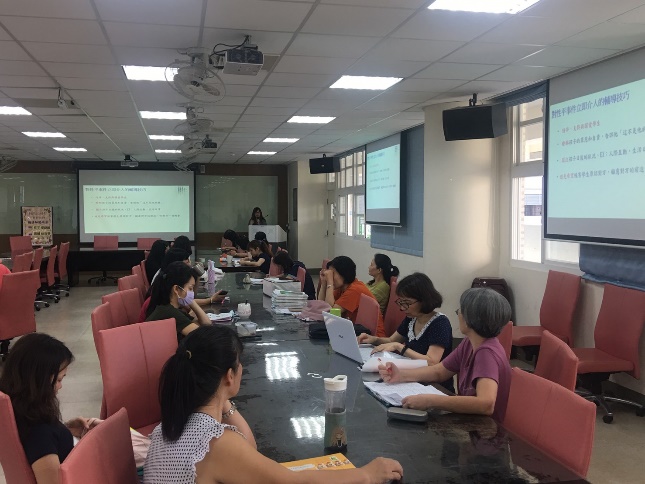 144月1日(一)08:15-09:00性平教育宣導-愛情?礙情?專輔林宜旻老師 主講學生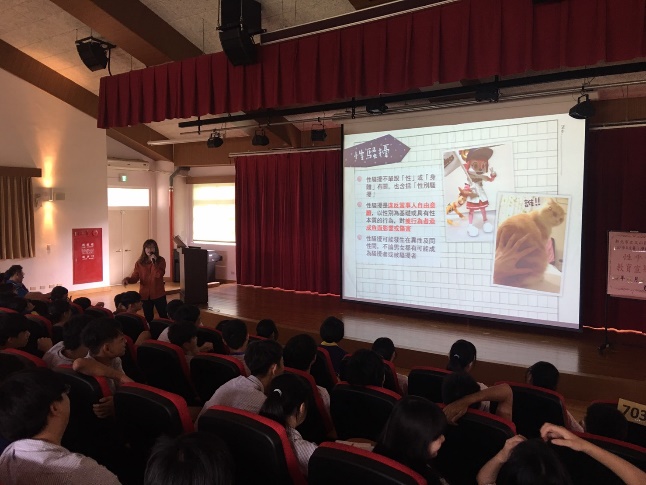 154月22日(一)08:15-09:00教師輔導知能研習(2)：如何陪伴孩子走出生命憂谷專輔黃筱涵老師 主講全校教職員工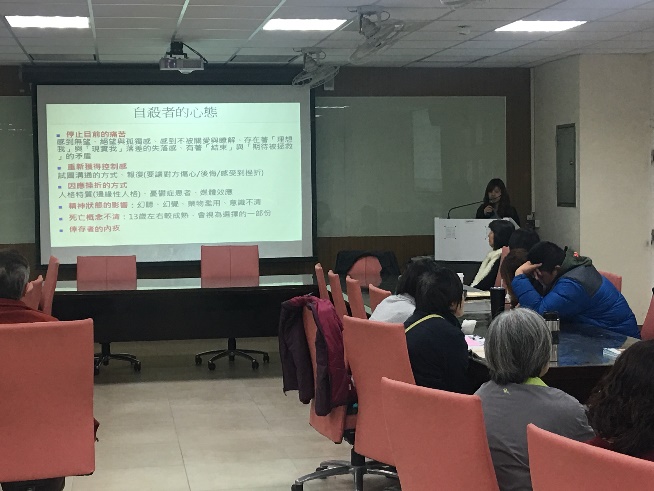 165月20日(一)08:15-09:00家庭暨生命教育宣導-溝通不NG，擄獲每人心專輔黃筱涵老師 主講學生176月21日(五)09：30-11：30認識青少年，親子更和諧趙慧芳主任 主講家長、全校教職員工、社區人士